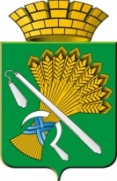 АДМИНИСТРАЦИЯ КАМЫШЛОВСКОГО ГОРОДСКОГО ОКРУГАП О С Т А Н О В Л Е Н И Еот 18.08.2022   № 752		О внесении изменений в Устав муниципального казенного учреждения «Центр городского обслуживания», утвержденный постановлением администрации от 14.09.2020 года №598 «Об утверждении Устава муниципального казенного учреждения «Центр городского обслуживания»»В соответствии с Федеральным законом от 06.10.2003 № 131-ФЗ «Об общих принципах организации местного самоуправления в Российской Федерации», статьями 123.21, 123.22 Гражданского кодекса Российской Федерации, статьей 17.1 Федерального закона от 12.01.1996 № 7-ФЗ «О некоммерческих организациях», Порядком создания, реорганизации, изменения типа и ликвидации муниципальных казенных и бюджетных учреждений Камышловского городского округа, утвержденным постановлением главы Камышловского городского округа от 27.06.2011г. №1082, руководствуясь пунктом 17 части 1 статьи 30 Устава Камышловского городского округа,  постановлением  администрации Камышловского городского округа от 26.08.2020 года № 567 «О создании муниципального казенного учреждения «Центр городского обслуживания», администрация Камышловского городского округаПОСТАНОВЛЯЕТ:Внести изменения в Устав муниципального казенного учреждения «Центр городского обслуживания» (далее-Устав), утвержденный постановлением администрации от 14.09.2020 года №598 «Об утверждении Устава муниципального казенного учреждения «Центр городского обслуживания», дополнив пункт 2.3 подпунктами:«2.3.13. Аренда и управление собственным или арендованным недвижимым имуществом»;«2.3.14. Аренда и лизинг прочих видов транспорта, оборудования и материальных средств, не включенных в другие группировки»;«2.3.15. Аренда и лизинг сельскохозяйственных машин и оборудования»;«2.3.16. Аренда и лизинг строительных машин и оборудования»;«2.3.17. Деятельность автомобильного грузового транспорта»;«2.3.18. Расчистка территории строительной площадки»;«2.3.19. Производство электромонтажных работ»;«2.3.20. Работы строительные специализированные прочие, не включенные в другие группировки»;«2.3.21. Деятельность по чистке и уборке прочая».2. Директору МКУ «Центр городского обслуживания» (Трубин Д.В.) обеспечить государственную регистрацию Устава в порядке, установленном законодательством Российской Федерации.3. Настоящее постановление опубликовать в газете «Камышловские известия» и разместить на официальном сайте администрации Камышловского городского округа в информационно-телекоммуникационной сети «Интернет».4. Постановление администрации Камышловского городского округа от 07.07.2022 года №599 «О внесении изменений в Устав муниципального казенного учреждения «Центр городского обслуживания», утвержденный постановлением администрации от 14.09.2020 года №598 «Об утверждении Устава муниципального казенного учреждения «Центр городского обслуживания»» считать утратившим силу.5. Контроль за исполнением настоящего оставляю за собой.Глава Камышловского городского округа                                                 А.В. Половников